Dear all Partner, As per Current guidelines from UIDAI, It is mandatory to register MFSTAB/MFS100 serial number with KYC detail for availing continue services after 31st July 2017. We must educate our channel partners/end-users on priority. User can directly visit our website servico.mantratecapp.com and complete the registration process using RD Service Mapping Tab. Fill all required details and save it. Mantra team will communicate person on registered Mobile number and guide them for further Process.Kindly go through the below process of mapping your Mantra DeviceFirst Open link http://servico.mantratecapp.com 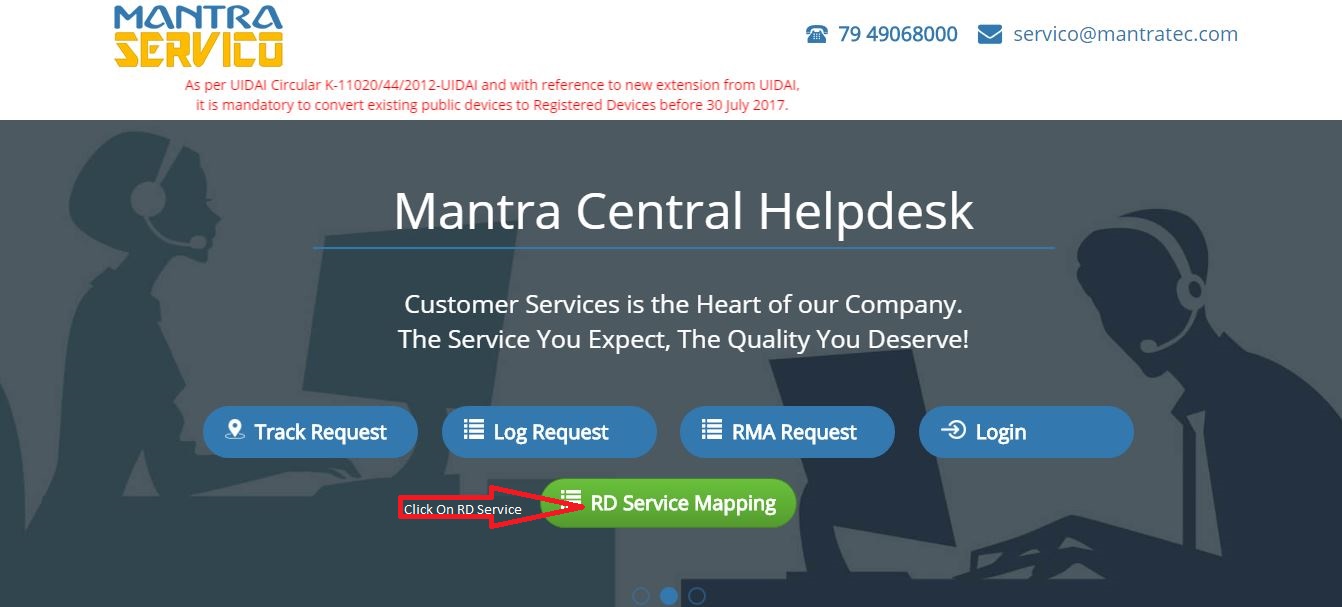 After  the open link click on RD Service Mapping  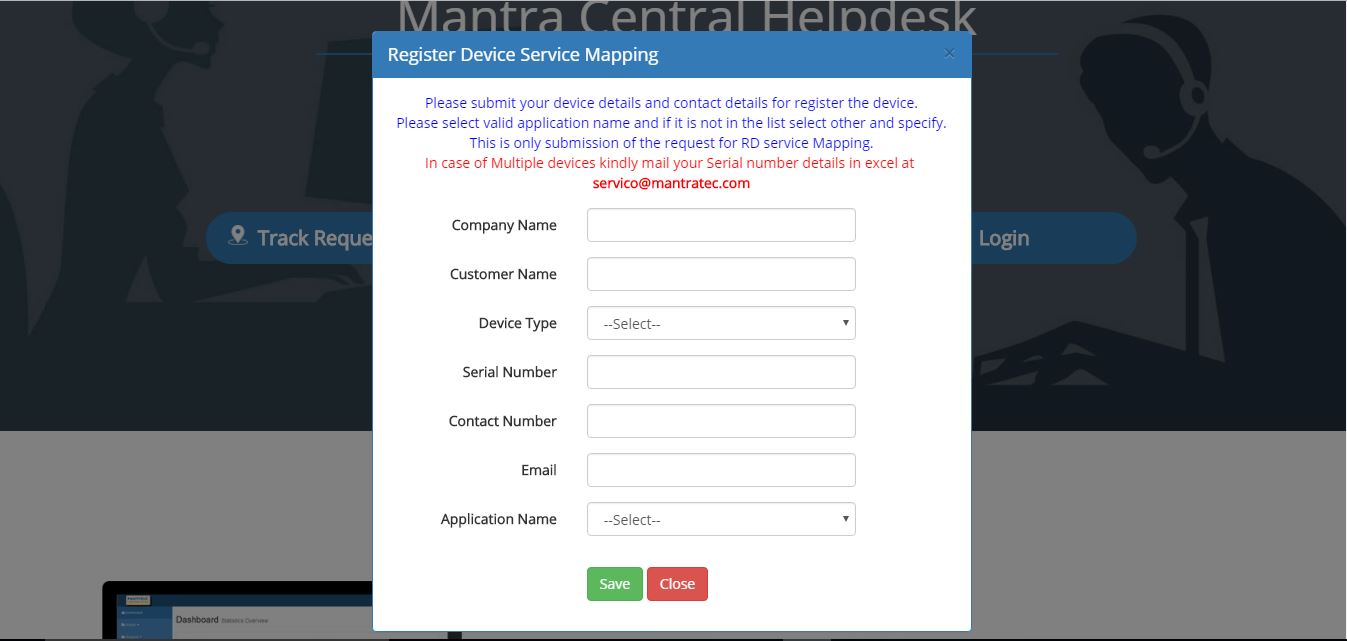 Fill every mention detail for Register Device  Service Mapping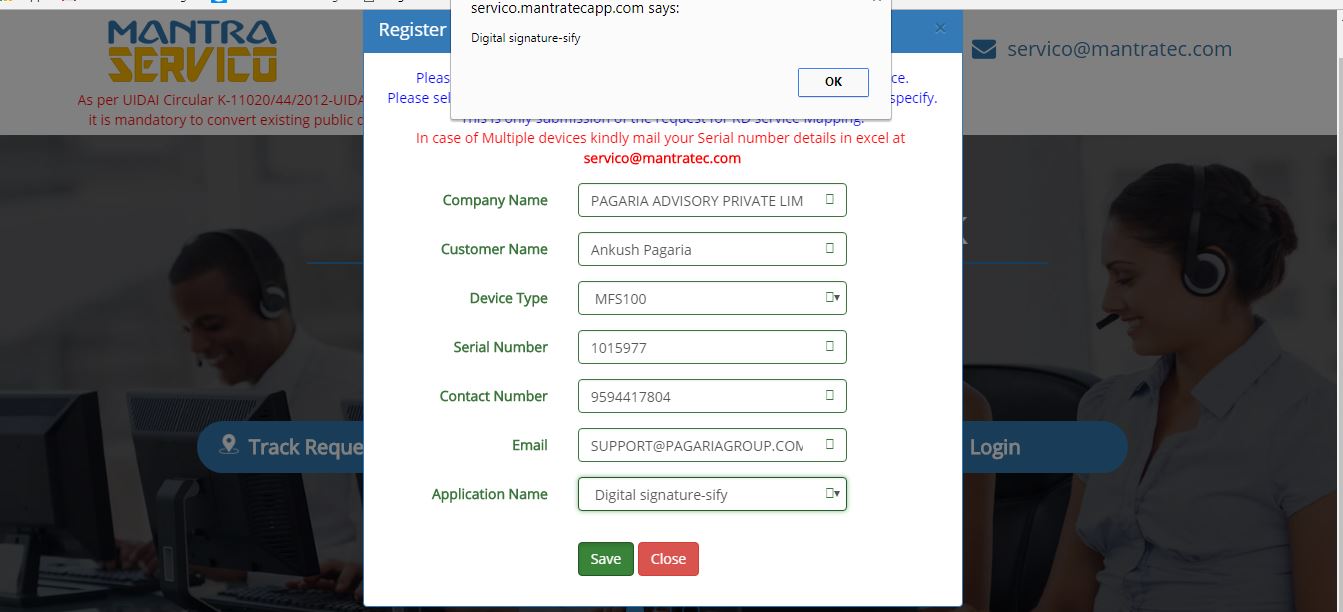 After  click on Save Button your process has been completed.  http://servico.mantratecapp.com			Support@pagariagroup.com 